CLIP #45 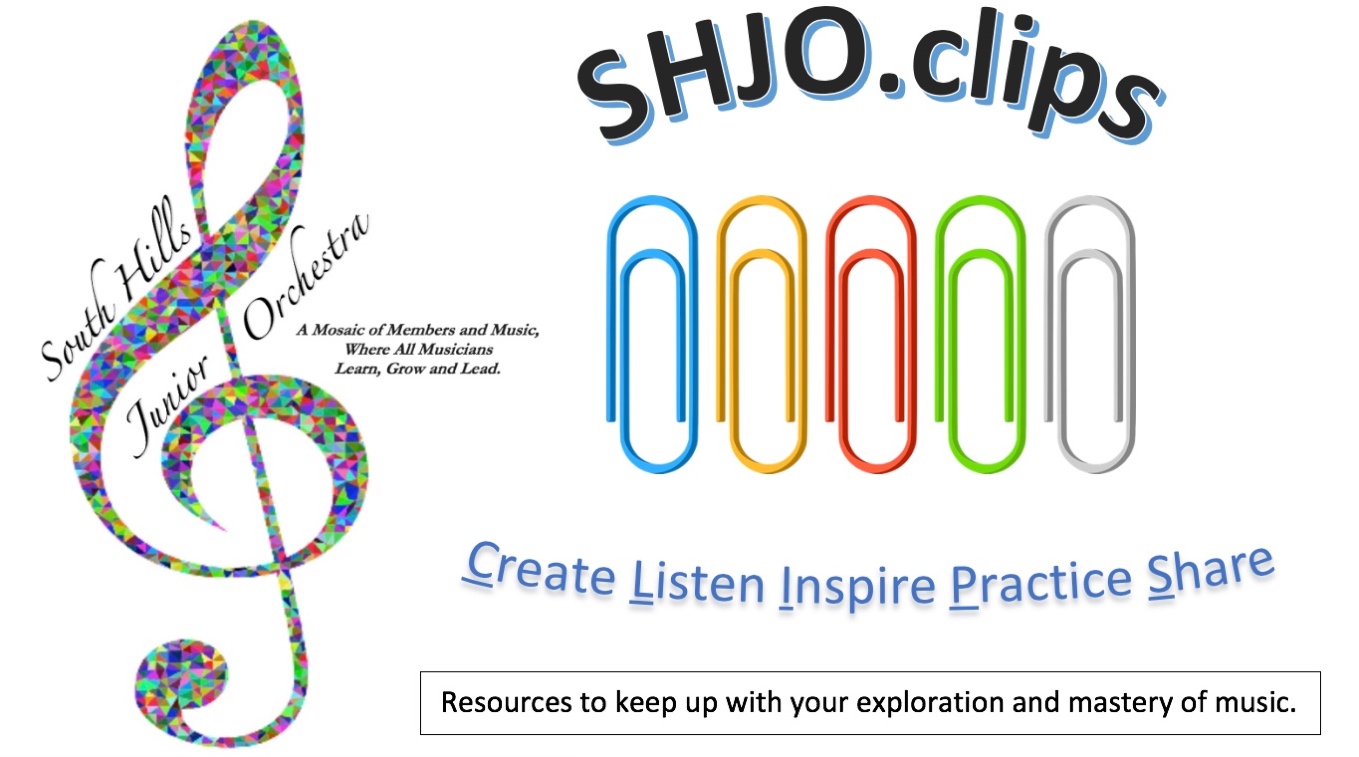 View the new YouTubes links and mini-music-modules below, organize practice time, and work backwards (#44, #43, etc.) for more media!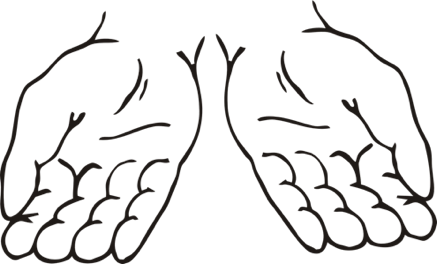 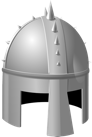 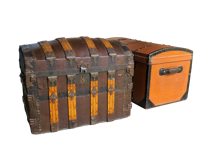 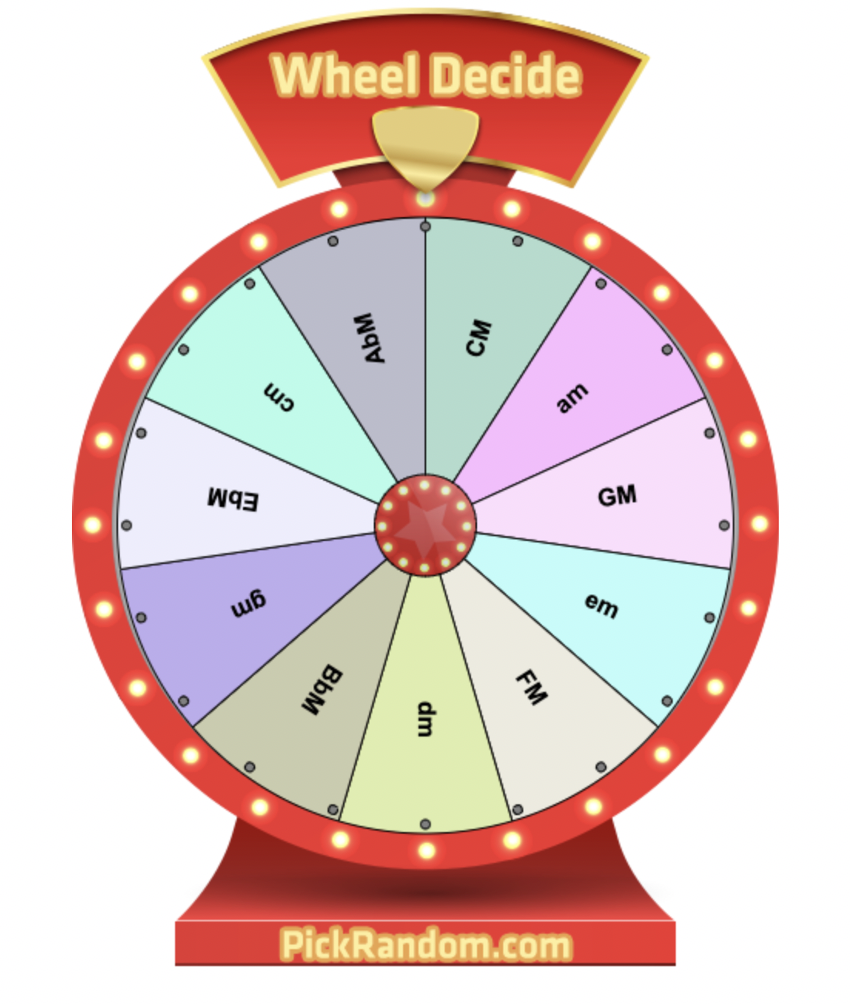 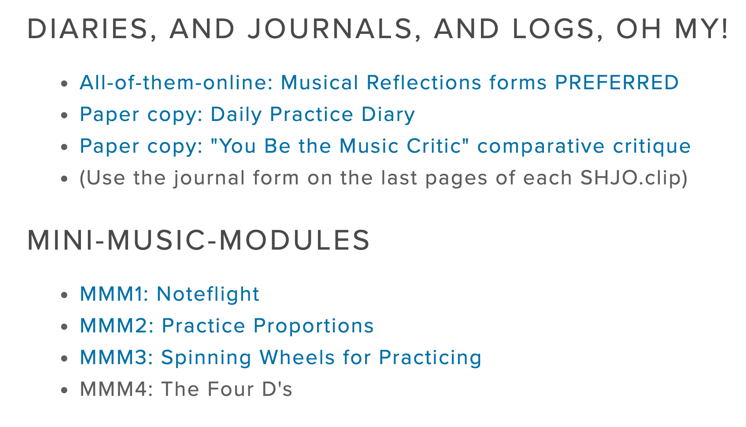 SHJO.clips All clip journal entries, practice diaries, and listening logs can now be submitted for credit online using this Google form: https://forms.gle/C556wEf2xBJJG6kKA or you can email a copy of your reflections saved as an attachment (please include your name and date in the file name) to shjoonlineacademy@gmail.com South Hills Junior Orchestra Music List: Spring & Fall Seasons 2020South Hills Junior Orchestra Music List: Spring & Fall Seasons 2020South Hills Junior Orchestra Music List: Spring & Fall Seasons 2020South Hills Junior Orchestra Music List: Spring & Fall Seasons 2020TITLETROUBLE SPOTSPRIORITYTIMES PRACTICEDDisney Magic (F)Fugue (F)Grand March from Aida (S)Land of Liberty (S)Lord of the Rings #1 (Fellowship of the Ring)Lord of the Rings #2 (Two Towers)Lord of the Rings #3 (Return of the King)The Moldau (F)Old Scottish Melody (S)The PA March (F)La Rejouissance (S)Rondeau (S)Russian Choral & Overture (S)Two Pieces from Iphigenia in Aulis (F)Yorkshire Ballad (S)#ActivityPDates/Comments/Reflections: What did you accomplish?35hHarp Duet from Home35iImprov from the Radio35jClassical vs. Snob?35kViola Power36aWrite or Arrange a Duet36bComposer Stories 136cLearn Something New36dPiano Self-Taught36ePractice Tricks36fPlay Along Trombone Study36gArtist Demo and Lesson36hEasy Gaming36iCompose a Canon37aHarmonizing a Melody37bBach Stories II37cSomething New Vol. 237dPracticing Efficiently37eEven Tubas Have Etudes37fPlaying Jazzy Melodically37gFinger Speed Exercises37hAtypical Arrangements37iNoteflight Transcribing38aConductors’ Colloquium38bGrieg’s Speedway38cWorld’s Largest38dTrumpet’s Highest Note38eLevels of Orchestra Music38fSounds Bad?38gBeethoven Story39Project 39 (may be repeated as often as you like)40YouTube Inspirations (per link and reflection)41YouTubes to Peruse42 YouTube of the Week: Gift to Brass Players43YouTube Gifts of the Week44Practicing/Gaming & More YouTube Gifts45More YouTube Gifts IIYour Name (Print and Signature)Your Name (Print and Signature)Your Name (Print and Signature)Your Name (Print and Signature)Date of This SubmissionDate of This SubmissionDate of This SubmissionDate of This SubmissionHow many SHJO.clip reflections did you do this submission?How many SHJO.clip reflections did you do this submission?How many SHJO.clip reflections did you do this submission?How many SHJO.clip reflections did you do this submission?